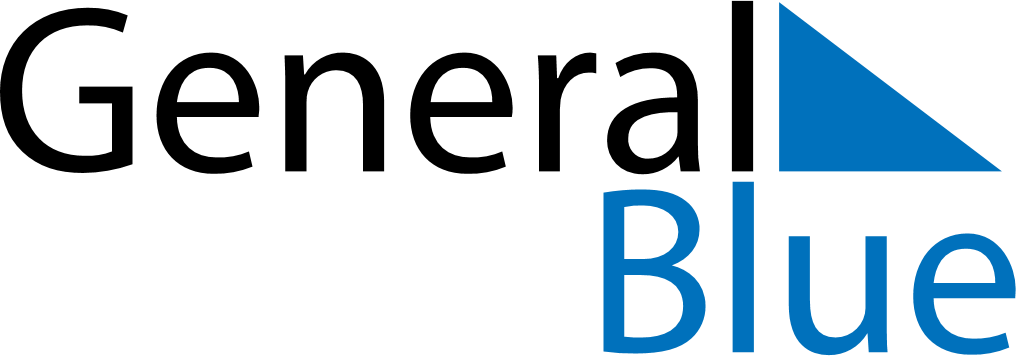 December 2024December 2024December 2024December 2024December 2024December 2024Gardur, IcelandGardur, IcelandGardur, IcelandGardur, IcelandGardur, IcelandGardur, IcelandSunday Monday Tuesday Wednesday Thursday Friday Saturday 1 2 3 4 5 6 7 Sunrise: 10:47 AM Sunset: 3:51 PM Daylight: 5 hours and 3 minutes. Sunrise: 10:50 AM Sunset: 3:49 PM Daylight: 4 hours and 58 minutes. Sunrise: 10:53 AM Sunset: 3:47 PM Daylight: 4 hours and 54 minutes. Sunrise: 10:55 AM Sunset: 3:45 PM Daylight: 4 hours and 50 minutes. Sunrise: 10:58 AM Sunset: 3:44 PM Daylight: 4 hours and 45 minutes. Sunrise: 11:00 AM Sunset: 3:42 PM Daylight: 4 hours and 41 minutes. Sunrise: 11:03 AM Sunset: 3:41 PM Daylight: 4 hours and 38 minutes. 8 9 10 11 12 13 14 Sunrise: 11:05 AM Sunset: 3:39 PM Daylight: 4 hours and 34 minutes. Sunrise: 11:07 AM Sunset: 3:38 PM Daylight: 4 hours and 30 minutes. Sunrise: 11:09 AM Sunset: 3:37 PM Daylight: 4 hours and 27 minutes. Sunrise: 11:11 AM Sunset: 3:36 PM Daylight: 4 hours and 24 minutes. Sunrise: 11:13 AM Sunset: 3:35 PM Daylight: 4 hours and 22 minutes. Sunrise: 11:14 AM Sunset: 3:34 PM Daylight: 4 hours and 19 minutes. Sunrise: 11:16 AM Sunset: 3:33 PM Daylight: 4 hours and 17 minutes. 15 16 17 18 19 20 21 Sunrise: 11:18 AM Sunset: 3:33 PM Daylight: 4 hours and 15 minutes. Sunrise: 11:19 AM Sunset: 3:33 PM Daylight: 4 hours and 13 minutes. Sunrise: 11:20 AM Sunset: 3:32 PM Daylight: 4 hours and 12 minutes. Sunrise: 11:21 AM Sunset: 3:32 PM Daylight: 4 hours and 11 minutes. Sunrise: 11:22 AM Sunset: 3:32 PM Daylight: 4 hours and 10 minutes. Sunrise: 11:23 AM Sunset: 3:33 PM Daylight: 4 hours and 9 minutes. Sunrise: 11:23 AM Sunset: 3:33 PM Daylight: 4 hours and 9 minutes. 22 23 24 25 26 27 28 Sunrise: 11:24 AM Sunset: 3:33 PM Daylight: 4 hours and 9 minutes. Sunrise: 11:24 AM Sunset: 3:34 PM Daylight: 4 hours and 9 minutes. Sunrise: 11:24 AM Sunset: 3:35 PM Daylight: 4 hours and 10 minutes. Sunrise: 11:24 AM Sunset: 3:36 PM Daylight: 4 hours and 11 minutes. Sunrise: 11:24 AM Sunset: 3:37 PM Daylight: 4 hours and 12 minutes. Sunrise: 11:24 AM Sunset: 3:38 PM Daylight: 4 hours and 14 minutes. Sunrise: 11:24 AM Sunset: 3:40 PM Daylight: 4 hours and 15 minutes. 29 30 31 Sunrise: 11:23 AM Sunset: 3:41 PM Daylight: 4 hours and 17 minutes. Sunrise: 11:22 AM Sunset: 3:43 PM Daylight: 4 hours and 20 minutes. Sunrise: 11:22 AM Sunset: 3:44 PM Daylight: 4 hours and 22 minutes. 